                                                                           Comisión Evaluadora de  Concursos Públicos de Antecedentes y Oposición para cubrir cargos de docentes efectivos: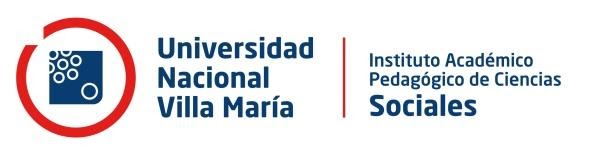 Espacio curricular “Gestión del Talento Humano “ - Cargo: Auxiliar Docente Graduado – Dedicación: Simple  – RCD 043/2022- Exp 158/2022 Anexo 98/22.Espacio curricular “Administración de Operaciones “ - Cargo: Auxiliar Docente Graduado – Dedicación: Simple  – RCD 043/2022- Exp 1150/2018 Anexo 633/18.TITULARESUNIVERSIDADCLEDIS PECCOUDUNVMFEDERICO SCORZAUNVMADOLFO GARCÍA ARÁOZUNCSUPLENTESUNIVERSIDADANA L. PIECKENSTAINERUNVMIVAN CAPALDIUNRCTITULARESUNIVERSIDADMARCELO INGARAMOUNVMMARIANA DI GIOVAMBATTISTAUNVMCECILIA ABATIUNCSUPLENTESUNIVERSIDADROBERTO MANDELLIUNVMSANDRA FERNÁNDEZ SIREROLUNC